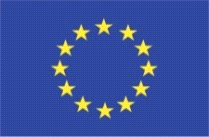 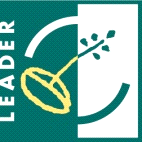 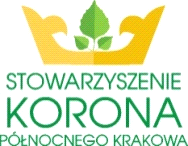 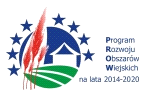 „Europejski Fundusz Rolny na rzecz Rozwoju Obszarów Wiejskich: Europa inwestująca w obszary wiejskie”ZAPROSZENIE NA KONSULTACJE SPOŁECZNE W SPRAWIE LOKALNEJ STRATEGII ROZWOJU NA LATA 2023-2027 Lokalna Grupa Działania Stowarzyszenie Korona Północnego Krakowa  rozpoczyna proces konsultacji społecznych, mających na celu partycypacyjne opracowanie dokumentu nowej Lokalnej Strategii Rozwoju (LSR) na lata 2023-2027 w ramach PROW, przy udziale mieszkańców naszego obszaru z gmin: Igołomia – Wawrzeńczyce, Kocmyrzów- Luborzyca, Michałowice, Wielka Wieś i Zielonki.Zarząd LGD Stowarzyszenie Korona Północnego Krakowa zaprasza samorządy lokalne, organizacje pozarządowe, KGW, OSP, sołtysów, przedsiębiorców, rolników, lokalnych liderów a także wszystkich zainteresowanych rozwojem i przyszłością naszego obszaru.Konsultacje będą dotyczyły:– analizy mocnych i słabych stron, analizy zagrożeń i szans zewnętrznych obszaru (analiza SWOT)– diagnozy obszaru, jego potrzeb, problemów oraz potencjału– określenia celów Lokalnej Strategii Rozwoju     -  identyfikacja grup docelowych dla poszczególnych celówInformacje zebrane podczas spotkań pozwolą na zaplanowanie działań, które                  w najwyższym stopniu przyczynią się do jakości życia mieszkańców naszego obszaru. Proces tworzenia nowej LSR będzie zwrócony w kierunku zagadnień dotyczących innowacyjności, cyfryzacji, zmian demograficznych, wpływu zmian na klimat                       i środowisko oraz partnerstwa przy realizacji LSR.Harmonogram spotkań.Zagadnienia na spotkania:Wstępna prezentacja idei tworzenia LSR oraz jej roli w rozwoju obszaru.Partycypacja przedstawicieli wszystkich sektorów w proces jej tworzenia.Omówienie charakterystycznych zagadnień dla podejścia LEADER.Analiza SWOT jako podstawowego narzędzia do analizy obszaru LSR.Rozdanie i omówienie Kart Projektu i ich roli w wyznaczeniu właściwych celów i wskaźników przyszłej Strategii Planowane działaniaRazem tworzymy Lokalną Strategię Rozwoju !!!Lp.GminaGminaMiejsce spotkaniaMiejsce spotkaniaMiejsce spotkaniaMiejsce spotkaniaMiejsce spotkaniaMiejsce spotkaniaMiejsce spotkaniaMiejsce spotkaniaMiejsce spotkaniaMiejsce spotkaniaMiejsce spotkaniaMiejsce spotkaniaMiejsce spotkaniaMiejsce spotkaniaData i godzina1.Igołomia-WawrzeńczyceIgołomia-WawrzeńczyceWawrzeńczyce/ Centrum Kultury i Promocji w Igołomi- Wawrzeńczycach, Wawrzeńczyce 160, 32 – 125 WawrzeńczyceWawrzeńczyce/ Centrum Kultury i Promocji w Igołomi- Wawrzeńczycach, Wawrzeńczyce 160, 32 – 125 WawrzeńczyceWawrzeńczyce/ Centrum Kultury i Promocji w Igołomi- Wawrzeńczycach, Wawrzeńczyce 160, 32 – 125 WawrzeńczyceWawrzeńczyce/ Centrum Kultury i Promocji w Igołomi- Wawrzeńczycach, Wawrzeńczyce 160, 32 – 125 WawrzeńczyceWawrzeńczyce/ Centrum Kultury i Promocji w Igołomi- Wawrzeńczycach, Wawrzeńczyce 160, 32 – 125 WawrzeńczyceWawrzeńczyce/ Centrum Kultury i Promocji w Igołomi- Wawrzeńczycach, Wawrzeńczyce 160, 32 – 125 WawrzeńczyceWawrzeńczyce/ Centrum Kultury i Promocji w Igołomi- Wawrzeńczycach, Wawrzeńczyce 160, 32 – 125 WawrzeńczyceWawrzeńczyce/ Centrum Kultury i Promocji w Igołomi- Wawrzeńczycach, Wawrzeńczyce 160, 32 – 125 WawrzeńczyceWawrzeńczyce/ Centrum Kultury i Promocji w Igołomi- Wawrzeńczycach, Wawrzeńczyce 160, 32 – 125 WawrzeńczyceWawrzeńczyce/ Centrum Kultury i Promocji w Igołomi- Wawrzeńczycach, Wawrzeńczyce 160, 32 – 125 WawrzeńczyceWawrzeńczyce/ Centrum Kultury i Promocji w Igołomi- Wawrzeńczycach, Wawrzeńczyce 160, 32 – 125 WawrzeńczyceWawrzeńczyce/ Centrum Kultury i Promocji w Igołomi- Wawrzeńczycach, Wawrzeńczyce 160, 32 – 125 WawrzeńczyceWawrzeńczyce/ Centrum Kultury i Promocji w Igołomi- Wawrzeńczycach, Wawrzeńczyce 160, 32 – 125 WawrzeńczyceWawrzeńczyce/ Centrum Kultury i Promocji w Igołomi- Wawrzeńczycach, Wawrzeńczyce 160, 32 – 125 WawrzeńczyceWawrzeńczyce/ Centrum Kultury i Promocji w Igołomi- Wawrzeńczycach, Wawrzeńczyce 160, 32 – 125 Wawrzeńczyce04.07.2022   godz. 14:00-16:002.Igołomia-WawrzeńczyceIgołomia-WawrzeńczyceWawrzeńczyce/ Centrum Kultury i Promocji w Igołomi- Wawrzeńczycach, Wawrzeńczyce 160, 32 – 125 WawrzeńczyceWawrzeńczyce/ Centrum Kultury i Promocji w Igołomi- Wawrzeńczycach, Wawrzeńczyce 160, 32 – 125 WawrzeńczyceWawrzeńczyce/ Centrum Kultury i Promocji w Igołomi- Wawrzeńczycach, Wawrzeńczyce 160, 32 – 125 WawrzeńczyceWawrzeńczyce/ Centrum Kultury i Promocji w Igołomi- Wawrzeńczycach, Wawrzeńczyce 160, 32 – 125 WawrzeńczyceWawrzeńczyce/ Centrum Kultury i Promocji w Igołomi- Wawrzeńczycach, Wawrzeńczyce 160, 32 – 125 WawrzeńczyceWawrzeńczyce/ Centrum Kultury i Promocji w Igołomi- Wawrzeńczycach, Wawrzeńczyce 160, 32 – 125 WawrzeńczyceWawrzeńczyce/ Centrum Kultury i Promocji w Igołomi- Wawrzeńczycach, Wawrzeńczyce 160, 32 – 125 WawrzeńczyceWawrzeńczyce/ Centrum Kultury i Promocji w Igołomi- Wawrzeńczycach, Wawrzeńczyce 160, 32 – 125 WawrzeńczyceWawrzeńczyce/ Centrum Kultury i Promocji w Igołomi- Wawrzeńczycach, Wawrzeńczyce 160, 32 – 125 WawrzeńczyceWawrzeńczyce/ Centrum Kultury i Promocji w Igołomi- Wawrzeńczycach, Wawrzeńczyce 160, 32 – 125 WawrzeńczyceWawrzeńczyce/ Centrum Kultury i Promocji w Igołomi- Wawrzeńczycach, Wawrzeńczyce 160, 32 – 125 WawrzeńczyceWawrzeńczyce/ Centrum Kultury i Promocji w Igołomi- Wawrzeńczycach, Wawrzeńczyce 160, 32 – 125 WawrzeńczyceWawrzeńczyce/ Centrum Kultury i Promocji w Igołomi- Wawrzeńczycach, Wawrzeńczyce 160, 32 – 125 WawrzeńczyceWawrzeńczyce/ Centrum Kultury i Promocji w Igołomi- Wawrzeńczycach, Wawrzeńczyce 160, 32 – 125 WawrzeńczyceWawrzeńczyce/ Centrum Kultury i Promocji w Igołomi- Wawrzeńczycach, Wawrzeńczyce 160, 32 – 125 Wawrzeńczyce25.07.2022    godz. 16:00-18:003.Kocmyrzów- LuborzycaKocmyrzów- LuborzycaLuborzyca/ Urząd Gminy Kocmyrzów- Luborzyca ul. Jagiellońska 7, 32-010 LuborzycaLuborzyca/ Urząd Gminy Kocmyrzów- Luborzyca ul. Jagiellońska 7, 32-010 LuborzycaLuborzyca/ Urząd Gminy Kocmyrzów- Luborzyca ul. Jagiellońska 7, 32-010 LuborzycaLuborzyca/ Urząd Gminy Kocmyrzów- Luborzyca ul. Jagiellońska 7, 32-010 LuborzycaLuborzyca/ Urząd Gminy Kocmyrzów- Luborzyca ul. Jagiellońska 7, 32-010 LuborzycaLuborzyca/ Urząd Gminy Kocmyrzów- Luborzyca ul. Jagiellońska 7, 32-010 LuborzycaLuborzyca/ Urząd Gminy Kocmyrzów- Luborzyca ul. Jagiellońska 7, 32-010 LuborzycaLuborzyca/ Urząd Gminy Kocmyrzów- Luborzyca ul. Jagiellońska 7, 32-010 LuborzycaLuborzyca/ Urząd Gminy Kocmyrzów- Luborzyca ul. Jagiellońska 7, 32-010 LuborzycaLuborzyca/ Urząd Gminy Kocmyrzów- Luborzyca ul. Jagiellońska 7, 32-010 LuborzycaLuborzyca/ Urząd Gminy Kocmyrzów- Luborzyca ul. Jagiellońska 7, 32-010 LuborzycaLuborzyca/ Urząd Gminy Kocmyrzów- Luborzyca ul. Jagiellońska 7, 32-010 LuborzycaLuborzyca/ Urząd Gminy Kocmyrzów- Luborzyca ul. Jagiellońska 7, 32-010 LuborzycaLuborzyca/ Urząd Gminy Kocmyrzów- Luborzyca ul. Jagiellońska 7, 32-010 LuborzycaLuborzyca/ Urząd Gminy Kocmyrzów- Luborzyca ul. Jagiellońska 7, 32-010 Luborzyca05.07.2022    godz. 15:00-17:004.Kocmyrzów- LuborzycaKocmyrzów- LuborzycaLuborzyca/ Urząd Gminy Kocmyrzów- Luborzyca ul. Jagiellońska 7, 32-010 LuborzycaLuborzyca/ Urząd Gminy Kocmyrzów- Luborzyca ul. Jagiellońska 7, 32-010 LuborzycaLuborzyca/ Urząd Gminy Kocmyrzów- Luborzyca ul. Jagiellońska 7, 32-010 LuborzycaLuborzyca/ Urząd Gminy Kocmyrzów- Luborzyca ul. Jagiellońska 7, 32-010 LuborzycaLuborzyca/ Urząd Gminy Kocmyrzów- Luborzyca ul. Jagiellońska 7, 32-010 LuborzycaLuborzyca/ Urząd Gminy Kocmyrzów- Luborzyca ul. Jagiellońska 7, 32-010 LuborzycaLuborzyca/ Urząd Gminy Kocmyrzów- Luborzyca ul. Jagiellońska 7, 32-010 LuborzycaLuborzyca/ Urząd Gminy Kocmyrzów- Luborzyca ul. Jagiellońska 7, 32-010 LuborzycaLuborzyca/ Urząd Gminy Kocmyrzów- Luborzyca ul. Jagiellońska 7, 32-010 LuborzycaLuborzyca/ Urząd Gminy Kocmyrzów- Luborzyca ul. Jagiellońska 7, 32-010 LuborzycaLuborzyca/ Urząd Gminy Kocmyrzów- Luborzyca ul. Jagiellońska 7, 32-010 LuborzycaLuborzyca/ Urząd Gminy Kocmyrzów- Luborzyca ul. Jagiellońska 7, 32-010 LuborzycaLuborzyca/ Urząd Gminy Kocmyrzów- Luborzyca ul. Jagiellońska 7, 32-010 LuborzycaLuborzyca/ Urząd Gminy Kocmyrzów- Luborzyca ul. Jagiellońska 7, 32-010 LuborzycaLuborzyca/ Urząd Gminy Kocmyrzów- Luborzyca ul. Jagiellońska 7, 32-010 Luborzyca26.07.2022          godz. 15:00-17:005.MichałowiceMichałowiceMichałowice/ Urząd Gminy Michałowice, Plac Józefa Piłsudskiego 1, 32-091 MichałowiceMichałowice/ Urząd Gminy Michałowice, Plac Józefa Piłsudskiego 1, 32-091 MichałowiceMichałowice/ Urząd Gminy Michałowice, Plac Józefa Piłsudskiego 1, 32-091 MichałowiceMichałowice/ Urząd Gminy Michałowice, Plac Józefa Piłsudskiego 1, 32-091 MichałowiceMichałowice/ Urząd Gminy Michałowice, Plac Józefa Piłsudskiego 1, 32-091 MichałowiceMichałowice/ Urząd Gminy Michałowice, Plac Józefa Piłsudskiego 1, 32-091 MichałowiceMichałowice/ Urząd Gminy Michałowice, Plac Józefa Piłsudskiego 1, 32-091 MichałowiceMichałowice/ Urząd Gminy Michałowice, Plac Józefa Piłsudskiego 1, 32-091 MichałowiceMichałowice/ Urząd Gminy Michałowice, Plac Józefa Piłsudskiego 1, 32-091 MichałowiceMichałowice/ Urząd Gminy Michałowice, Plac Józefa Piłsudskiego 1, 32-091 MichałowiceMichałowice/ Urząd Gminy Michałowice, Plac Józefa Piłsudskiego 1, 32-091 MichałowiceMichałowice/ Urząd Gminy Michałowice, Plac Józefa Piłsudskiego 1, 32-091 MichałowiceMichałowice/ Urząd Gminy Michałowice, Plac Józefa Piłsudskiego 1, 32-091 MichałowiceMichałowice/ Urząd Gminy Michałowice, Plac Józefa Piłsudskiego 1, 32-091 MichałowiceMichałowice/ Urząd Gminy Michałowice, Plac Józefa Piłsudskiego 1, 32-091 Michałowice07.07.2022           godz. 13:00-15:006.MichałowiceMichałowiceMichałowice/ Urząd Gminy Michałowice, Plac Józefa Piłsudskiego 1, 32-091 MichałowiceMichałowice/ Urząd Gminy Michałowice, Plac Józefa Piłsudskiego 1, 32-091 MichałowiceMichałowice/ Urząd Gminy Michałowice, Plac Józefa Piłsudskiego 1, 32-091 MichałowiceMichałowice/ Urząd Gminy Michałowice, Plac Józefa Piłsudskiego 1, 32-091 MichałowiceMichałowice/ Urząd Gminy Michałowice, Plac Józefa Piłsudskiego 1, 32-091 MichałowiceMichałowice/ Urząd Gminy Michałowice, Plac Józefa Piłsudskiego 1, 32-091 MichałowiceMichałowice/ Urząd Gminy Michałowice, Plac Józefa Piłsudskiego 1, 32-091 MichałowiceMichałowice/ Urząd Gminy Michałowice, Plac Józefa Piłsudskiego 1, 32-091 MichałowiceMichałowice/ Urząd Gminy Michałowice, Plac Józefa Piłsudskiego 1, 32-091 MichałowiceMichałowice/ Urząd Gminy Michałowice, Plac Józefa Piłsudskiego 1, 32-091 MichałowiceMichałowice/ Urząd Gminy Michałowice, Plac Józefa Piłsudskiego 1, 32-091 MichałowiceMichałowice/ Urząd Gminy Michałowice, Plac Józefa Piłsudskiego 1, 32-091 MichałowiceMichałowice/ Urząd Gminy Michałowice, Plac Józefa Piłsudskiego 1, 32-091 MichałowiceMichałowice/ Urząd Gminy Michałowice, Plac Józefa Piłsudskiego 1, 32-091 MichałowiceMichałowice/ Urząd Gminy Michałowice, Plac Józefa Piłsudskiego 1, 32-091 Michałowice27.07.2022           godz. 17:30-19:307.Wielka WieśWielka WieśSzyce/ Świetlica Wiejska, Plac Wspólnoty 2, 32-085 SzyceSzyce/ Świetlica Wiejska, Plac Wspólnoty 2, 32-085 SzyceSzyce/ Świetlica Wiejska, Plac Wspólnoty 2, 32-085 SzyceSzyce/ Świetlica Wiejska, Plac Wspólnoty 2, 32-085 SzyceSzyce/ Świetlica Wiejska, Plac Wspólnoty 2, 32-085 SzyceSzyce/ Świetlica Wiejska, Plac Wspólnoty 2, 32-085 SzyceSzyce/ Świetlica Wiejska, Plac Wspólnoty 2, 32-085 SzyceSzyce/ Świetlica Wiejska, Plac Wspólnoty 2, 32-085 SzyceSzyce/ Świetlica Wiejska, Plac Wspólnoty 2, 32-085 SzyceSzyce/ Świetlica Wiejska, Plac Wspólnoty 2, 32-085 SzyceSzyce/ Świetlica Wiejska, Plac Wspólnoty 2, 32-085 SzyceSzyce/ Świetlica Wiejska, Plac Wspólnoty 2, 32-085 SzyceSzyce/ Świetlica Wiejska, Plac Wspólnoty 2, 32-085 SzyceSzyce/ Świetlica Wiejska, Plac Wspólnoty 2, 32-085 SzyceSzyce/ Świetlica Wiejska, Plac Wspólnoty 2, 32-085 Szyce07.07.2022          godz. 17:00-19:008.Wielka WieśWielka WieśSzyce/ Świetlica Wiejska, Plac Wspólnoty 2, 32-085 SzyceSzyce/ Świetlica Wiejska, Plac Wspólnoty 2, 32-085 SzyceSzyce/ Świetlica Wiejska, Plac Wspólnoty 2, 32-085 SzyceSzyce/ Świetlica Wiejska, Plac Wspólnoty 2, 32-085 SzyceSzyce/ Świetlica Wiejska, Plac Wspólnoty 2, 32-085 SzyceSzyce/ Świetlica Wiejska, Plac Wspólnoty 2, 32-085 SzyceSzyce/ Świetlica Wiejska, Plac Wspólnoty 2, 32-085 SzyceSzyce/ Świetlica Wiejska, Plac Wspólnoty 2, 32-085 SzyceSzyce/ Świetlica Wiejska, Plac Wspólnoty 2, 32-085 SzyceSzyce/ Świetlica Wiejska, Plac Wspólnoty 2, 32-085 SzyceSzyce/ Świetlica Wiejska, Plac Wspólnoty 2, 32-085 SzyceSzyce/ Świetlica Wiejska, Plac Wspólnoty 2, 32-085 SzyceSzyce/ Świetlica Wiejska, Plac Wspólnoty 2, 32-085 SzyceSzyce/ Świetlica Wiejska, Plac Wspólnoty 2, 32-085 SzyceSzyce/ Świetlica Wiejska, Plac Wspólnoty 2, 32-085 Szyce28.07.2022        godz. 17:00-19009.ZielonkiZielonkiZielonki Centrum Integracji Społecznej, Galicyjska 17A, 32-087 ZielonkiZielonki Centrum Integracji Społecznej, Galicyjska 17A, 32-087 ZielonkiZielonki Centrum Integracji Społecznej, Galicyjska 17A, 32-087 ZielonkiZielonki Centrum Integracji Społecznej, Galicyjska 17A, 32-087 ZielonkiZielonki Centrum Integracji Społecznej, Galicyjska 17A, 32-087 ZielonkiZielonki Centrum Integracji Społecznej, Galicyjska 17A, 32-087 ZielonkiZielonki Centrum Integracji Społecznej, Galicyjska 17A, 32-087 ZielonkiZielonki Centrum Integracji Społecznej, Galicyjska 17A, 32-087 ZielonkiZielonki Centrum Integracji Społecznej, Galicyjska 17A, 32-087 ZielonkiZielonki Centrum Integracji Społecznej, Galicyjska 17A, 32-087 ZielonkiZielonki Centrum Integracji Społecznej, Galicyjska 17A, 32-087 ZielonkiZielonki Centrum Integracji Społecznej, Galicyjska 17A, 32-087 ZielonkiZielonki Centrum Integracji Społecznej, Galicyjska 17A, 32-087 ZielonkiZielonki Centrum Integracji Społecznej, Galicyjska 17A, 32-087 ZielonkiZielonki Centrum Integracji Społecznej, Galicyjska 17A, 32-087 Zielonki08.07.2022     godz. 15:00-17:0010ZielonkiZielonkiZielonki Centrum Integracji Społecznej, Galicyjska 17A, 32-087 ZielonkiZielonki Centrum Integracji Społecznej, Galicyjska 17A, 32-087 ZielonkiZielonki Centrum Integracji Społecznej, Galicyjska 17A, 32-087 ZielonkiZielonki Centrum Integracji Społecznej, Galicyjska 17A, 32-087 ZielonkiZielonki Centrum Integracji Społecznej, Galicyjska 17A, 32-087 ZielonkiZielonki Centrum Integracji Społecznej, Galicyjska 17A, 32-087 ZielonkiZielonki Centrum Integracji Społecznej, Galicyjska 17A, 32-087 ZielonkiZielonki Centrum Integracji Społecznej, Galicyjska 17A, 32-087 ZielonkiZielonki Centrum Integracji Społecznej, Galicyjska 17A, 32-087 ZielonkiZielonki Centrum Integracji Społecznej, Galicyjska 17A, 32-087 ZielonkiZielonki Centrum Integracji Społecznej, Galicyjska 17A, 32-087 ZielonkiZielonki Centrum Integracji Społecznej, Galicyjska 17A, 32-087 ZielonkiZielonki Centrum Integracji Społecznej, Galicyjska 17A, 32-087 ZielonkiZielonki Centrum Integracji Społecznej, Galicyjska 17A, 32-087 ZielonkiZielonki Centrum Integracji Społecznej, Galicyjska 17A, 32-087 Zielonki29.07.2022   godz. 17:00-19:00